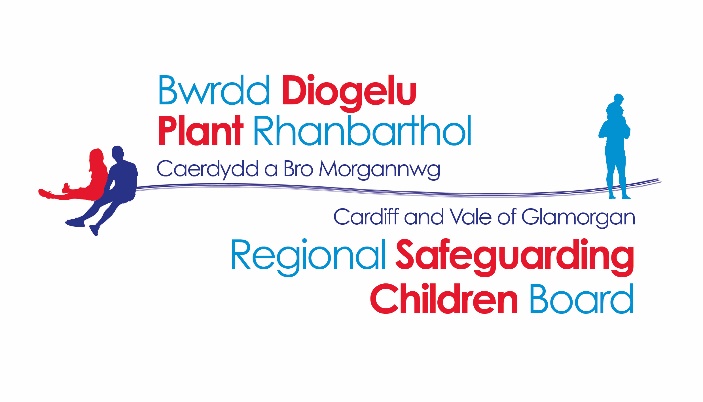 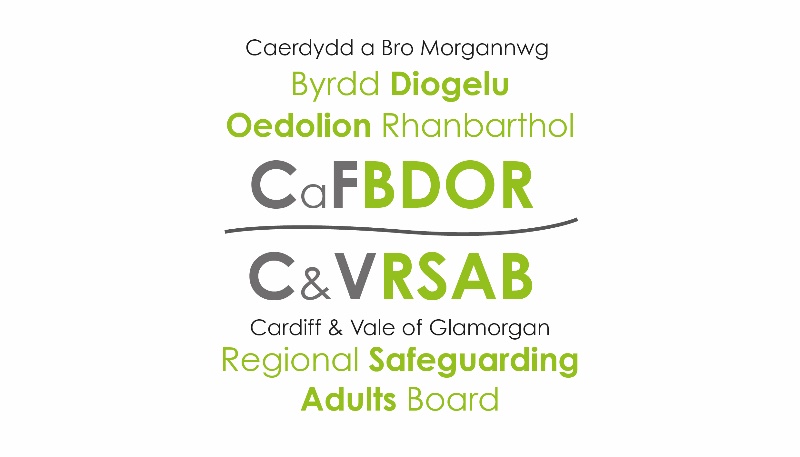 Byrddau Diogelu Rhanbarthol Caerdydd a Bro Morgannwg Wythnos Diogelu Cenedlaethol11 – 15 Tachwedd 2019 Rhaglen Ddigwyddiadau 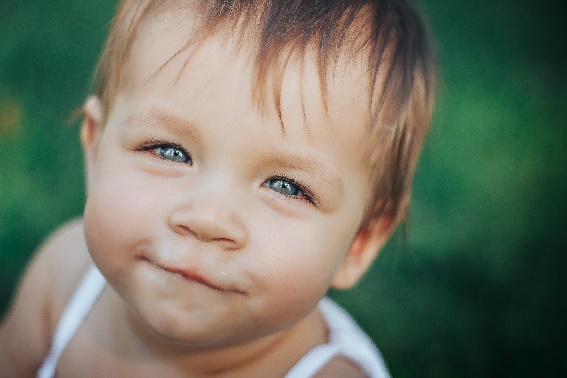 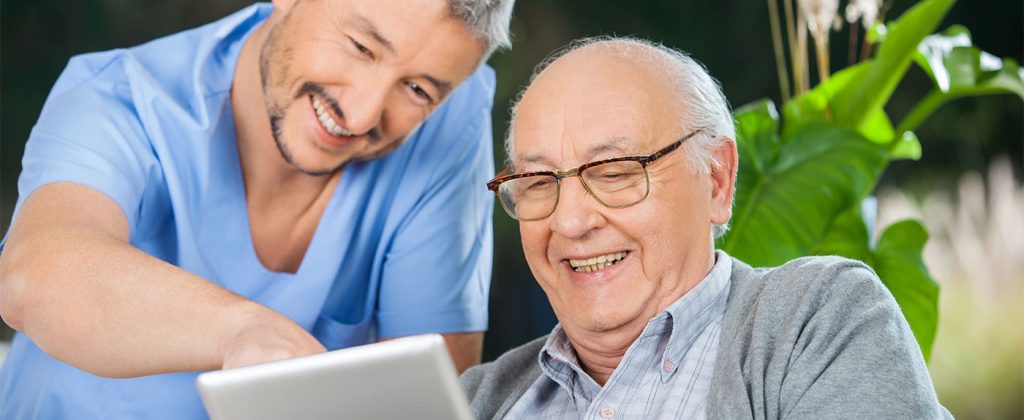 Dydd Llun 11 Tachwedd 2019Dydd Llun 11 Tachwedd 2019Dydd Llun 11 Tachwedd 2019Dydd Llun 11 Tachwedd 2019Dydd Llun 11 Tachwedd 2019AmserEnw’r Digwyddiad a Disgrifiad Cynulleidfa Darged LleoliadCadw lle/Cysylltu 12:00 – 16:30Digwyddiad Cenedlaethol: Lansio Gweithdrefnau Diogelu CymruByrddau a Phartneriaid Diogelu Rhanbarthol Y Deml Heddwch, Rhodfa’r Brenin Edward VII, Caerdydd CF10 3AP Uned Fusnes y Byrddau Diogelu BDRhcaerdyddarfro@caerdydd.gov.uk 08:30 – 16:00Stondinau Gwybodaeth  (Codi ymwybyddiaeth ynghylch atal trais domestig) Ar agor i’r cyhoedd, staff ac ymarferwyr Cyntedd, Ysbyty Athrofaol Cymru, Caerdydd Digwyddiad Agored Dydd Mawrth 12 Tachwedd 2019Dydd Mawrth 12 Tachwedd 2019Dydd Mawrth 12 Tachwedd 2019Dydd Mawrth 12 Tachwedd 2019Dydd Mawrth 12 Tachwedd 2019AmserEnw’r Digwyddiad a Disgrifiad Cynulleidfa Darged LleoliadCadw lle/Cysylltu 9:30 – 16:00Sioe Deithiol Atal Troseddu ac Ymwybyddiaeth Diogelwch/Stondinau Gwybodaeth  (Codi ymwybyddiaeth am sgamiau, twyll, diogelwch personol, diogelwch eiddo personol, troseddu gyda chyllyll a cham-drin yn y cartref ac ati).Myfyrwyr, staff ac aelodau’r cyhoedd. Oriel Viriamu Jones, Prif Gyntedd, Prifysgol Caerdydd, Prif Adeilad, Plas-y-parc, CF10 3ATWilliam Farnham,Cynllun Gwarchod Cymdogaeth Caerdydd William.Farnham@south-wales.pnn.police.ukNEU Uned Fusnes y Byrddau Diogelu BDRhcaerdyddarfro@caerdydd.gov.uk 13:30 – 14:30Gweithdai NSPCC:  Gweithio gyda Phlant sydd wedi cael Profiad o Drawma  (Dangos sut gall staff NSPCC helpu plant/pobl ifanc a’u teuluoedd sydd wedi dioddef trawma. Ystyr trawma yw bod y plentyn neu berson ifanc wedi cael profiad o ddigwyddiad a fu’n boenus neu’n drallodus yn emosiynol, y mae ei effeithiau emosiynol a/neu gorfforol yn gallu para. Byddwn yn ystyried sut mae bod yn ymwybodol o drawma wrth weithio yn gallu helpu plant a hybu diogelwch)Ymarferwyr ac aelodau’r cyhoedd  (gweithwyr cymdeithasol, athrawon, staff meithrin ac aelodau’r cyhoedd) Swyddfeydd NSPCC, Diane Engelhardt House, Uned 2, Treglown Court, Dowlais Road, Caerdydd, CF24 5LQFiona Stevens02920108080 15:00 – 16:00Gweithdai NSPCC:  Gweithio gyda Phlant sydd wedi cael Profiad o Drawma Ymarferwyr ac aelodau’r cyhoedd  (gweithwyr cymdeithasol, athrawon, staff meithrin ac aelodau’r cyhoedd) Swyddfeydd NSPCC, Diane Engelhardt House, Uned 2, Treglown Court, Dowlais Road, Caerdydd, CF24 5LQFiona Stevens02920108080 Dydd Mercher 13 Tachwedd 2019Dydd Mercher 13 Tachwedd 2019Dydd Mercher 13 Tachwedd 2019Dydd Mercher 13 Tachwedd 2019Dydd Mercher 13 Tachwedd 2019AmserEnw’r Digwyddiad a Disgrifiad Cynulleidfa Darged LleoliadCadw lle/Cysylltu 10:00 – 14:00Cynhadledd Pobl Ifanc Plant o flynyddoedd 7,8 a 9 Ysgolion Uwchradd Caerdydd a Bro Morgannwg Arena Motorpoint, Caerdydd, CF10 2EQCynrychiolwyr addysg Caerdydd a’r Fro 9:30 – 15.30Sioe Deithiol Atal Troseddu ac Ymwybyddiaeth Diogelwch/Stondinau Gwybodaeth  (Codi ymwybyddiaeth am sgamiau, twyll, diogelwch personol, diogelwch eiddo personol, troseddu gyda chyllyll a cham-drin yn y cartref ac ati).Myfyrwyr, staff ac aelodau’r cyhoedd. Adeilad yr Ysgol Fusnes, Prifysgol Metropolitan Caerdydd, Campws Llandaf, Western Avenue, CF5 2YBWilliam Farnham,Cynllun Gwarchod Cymdogaeth Caerdydd William.Farnham@south-wales.pnn.police.ukNEU Uned Fusnes y Byrddau Diogelu BDRhcaerdyddarfro@caerdydd.gov.ukDydd Iau 14 Tachwedd 2019Dydd Iau 14 Tachwedd 2019Dydd Iau 14 Tachwedd 2019Dydd Iau 14 Tachwedd 2019Dydd Iau 14 Tachwedd 2019AmserEnw’r Digwyddiad a Disgrifiad Cynulleidfa Darged LleoliadCadw lle/Cysylltu 9.00 – 13:00Gweithdy Cam-drin Domestig Ymarferwyr Canolfan y Memo, Gladstone Road, Y Barri, CF62 8NA  Uned Fusnes y Byrddau Diogelu cardiffandvalersb@caerdydd.gov.uk11:00 – 14:00Sioe Deithiol Atal Troseddu ac Ymwybyddiaeth Diogelwch  (I roi cyngor i bobl i fod yn ymwybodol o sgamiau, galwyr digymell, diogelwch personol, diogelwch y cartref, dwyn ceir ac ati) Myfyrwyr, staff ac aelodau’r cyhoeddYstafell Groeso, Insole Court, Llandaf, Caerdydd, CF5 2LNWilliam Farnham,Cynllun Gwarchod Cymdogaeth Caerdydd William.Farnham@south-wales.pnn.police.uk 14:00 – 16:30Cyflwyniad ar Linellau Cyffuriau/Cwcio Grwpiau Pobl Hŷn/Cynlluniau a Phreswylwyr Tai â GofalGolau Caredig, Gladstone Road, Y Barri, CF62 7AZUned Fusnes y Byrddau Diogelu BDRhcaerdyddarfro@caerdydd.gov.uk18:00Cyflwyniad ar Gam-drin Domestig, Camfanteisio a Diwylliant Gangiau.  (Bydd y digwyddiad yn ystyried gwahanol fathau o gamdriniaeth ddomestig, camfanteisio a diwylliant gangiau a hefyd yn dangos Fideo ‘Heb Ofn/Fearless’ a Phroject y Rhuban gwyn) Cydlynwyr Cynlluniau Gwarchod Cymdogaeth yn bennaf (ond yn agored i unrhyw un arall a diddordeb)Canolfan Ddinesig, Heol Holltwn, Y Barri, CF63 4RUStacey Evans, Partneriaeth Bro Ddiogelach 01446 450200safervale@south-wales.pnn.police.uk Dydd Llun 25 Tachwedd 2019Dydd Llun 25 Tachwedd 2019Dydd Llun 25 Tachwedd 2019Dydd Llun 25 Tachwedd 2019Dydd Llun 25 Tachwedd 2019AmserEnw’r Digwyddiad a Disgrifiad Cynulleidfa Darged LleoliadCadw lle/Cysylltu 13:45 – 17:0017:00Diwrnod Rhyngwladol Dileu Trais yn erbyn Menywod a Diwrnod y Rhuban Gwyn Digwyddiad rhyng-randdeiliaid Gwylnos gyda Chanhwyllau Ymarferwyr Y Senedd, Pierhead Street, Bae Caerdydd, CF99 1NA walesoffice@nfwi-wales.org.uk 08:30 – 16:00Stondinau Gwybodaeth  (Codi ymwybyddiaeth ynghylch atal trais domestig) Ar agor i’r cyhoedd a staff  Cyntedd, Ysbyty Athrofaol Cymru, Caerdydd Digwyddiad Agored Dydd Gwener 15 Tachwedd 2019Dydd Gwener 15 Tachwedd 2019Dydd Gwener 15 Tachwedd 2019Dydd Gwener 15 Tachwedd 2019Dydd Gwener 15 Tachwedd 2019AmserEnw’r Digwyddiad a Disgrifiad Cynulleidfa Darged LleoliadCadw lle/Cysylltu 9:00 – 13:00Cynhadledd Gweithwyr Proffesiynol Ymarferwyr Canolfan y Memo, Gladstone Road, Y Barri, CF62 8NAUned Fusnes 18:30Noson Gwobrau Diogelu Ymarferwyr Cyflogeion 3ydd Sector Gwirfoddolwyr Aelodau o'r Gymuned e.e. Gofalwyr Maeth, Ymgyrchwyr. Clwb Rygbi’r Eglwys Newydd, Samuels Crescent, Caerdydd, CF 14 2THUned Fusnes 